Podaljšano do: 27.11.2026Priaxor® EC 1 L 0023479084                                             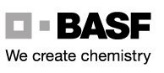 Podaljšano do: 27.11.2026Priaxor® EC 1 L 0023479084                                              Podaljšano do: 27.11.2026Priaxor® EC 1 L 0023479084                                               Podaljšano do: 27.11.2026Priaxor® EC 1 L 0023479084                                           Podaljšano do: 27.11.2026Priaxor® EC 1 L 0023479084                                              Podaljšano do: 27.11.2026Priaxor® EC 1 L 0023479084                                               Podaljšano do: 27.11.2026Priaxor® EC 1 L 0023479084                                            Podaljšano do: 27.11.2026Priaxor® EC 1 L 0023479084                                              Podaljšano do: 27.11.2026Priaxor® EC 1 L 0023479084                                             Podaljšano do: 27.11.2026Priaxor® EC 1 L 0023479084                                          Podaljšano do: 27.11.2026Priaxor® EC 1 L 0023479084                                             Podaljšano do: 27.11.2026Priaxor® EC 1 L 0023479084                                              Podaljšano do: 27.11.2026Priaxor® EC 1 L 0023479084                                              Podaljšano do: 27.11.2026Priaxor® EC 1 L 0023479084                                              Podaljšano do: 27.11.2026Priaxor® EC 1 L 0023479084                                            Podaljšano do: 27.11.2026Priaxor® EC 1 L 0023479084                                              Podaljšano do: 27.11.2026Priaxor® EC 1 L 0023479084                                           Podaljšano do: 27.11.2026Priaxor® EC 1 L 0023479084                                              Podaljšano do: 27.11.2026Priaxor® EC 1 L 0023479084                                           Podaljšano do: 27.11.2026Priaxor® EC 1 L 0023479084                                             Podaljšano do: 27.11.2026Priaxor® EC 1 L 0023479084                                              Podaljšano do: 27.11.2026Priaxor® EC 1 L 0023479084                                            Podaljšano do: 27.11.2026Priaxor® EC 1 L 0023479084                                            Podaljšano do: 27.11.2026Priaxor® EC 1 L 0023479084                                             Podaljšano do: 27.11.2026Priaxor® EC 1 L 0023479084                                         Podaljšano do: 27.11.2026Priaxor® EC 1 L 0023479084                                        Podaljšano do: 27.11.2026Priaxor® EC 1 L 0023479084                                          Podaljšano do: 27.11.2026Priaxor® EC 1 L 0023479084                                            Podaljšano do: 27.11.2026Priaxor® EC 1 L 0023479084                                            Podaljšano do: 27.11.2026Priaxor® EC 1 L 0023479084                                            Podaljšano do: 27.11.2026Priaxor® EC 1 L 0023479084                                             Podaljšano do: 27.11.2026Priaxor® EC 1 L 0023479084                                             Podaljšano do: 27.11.2026Priaxor® EC 1 L 0023479084                                              